Before we begin, tell me how you feel about your ability to...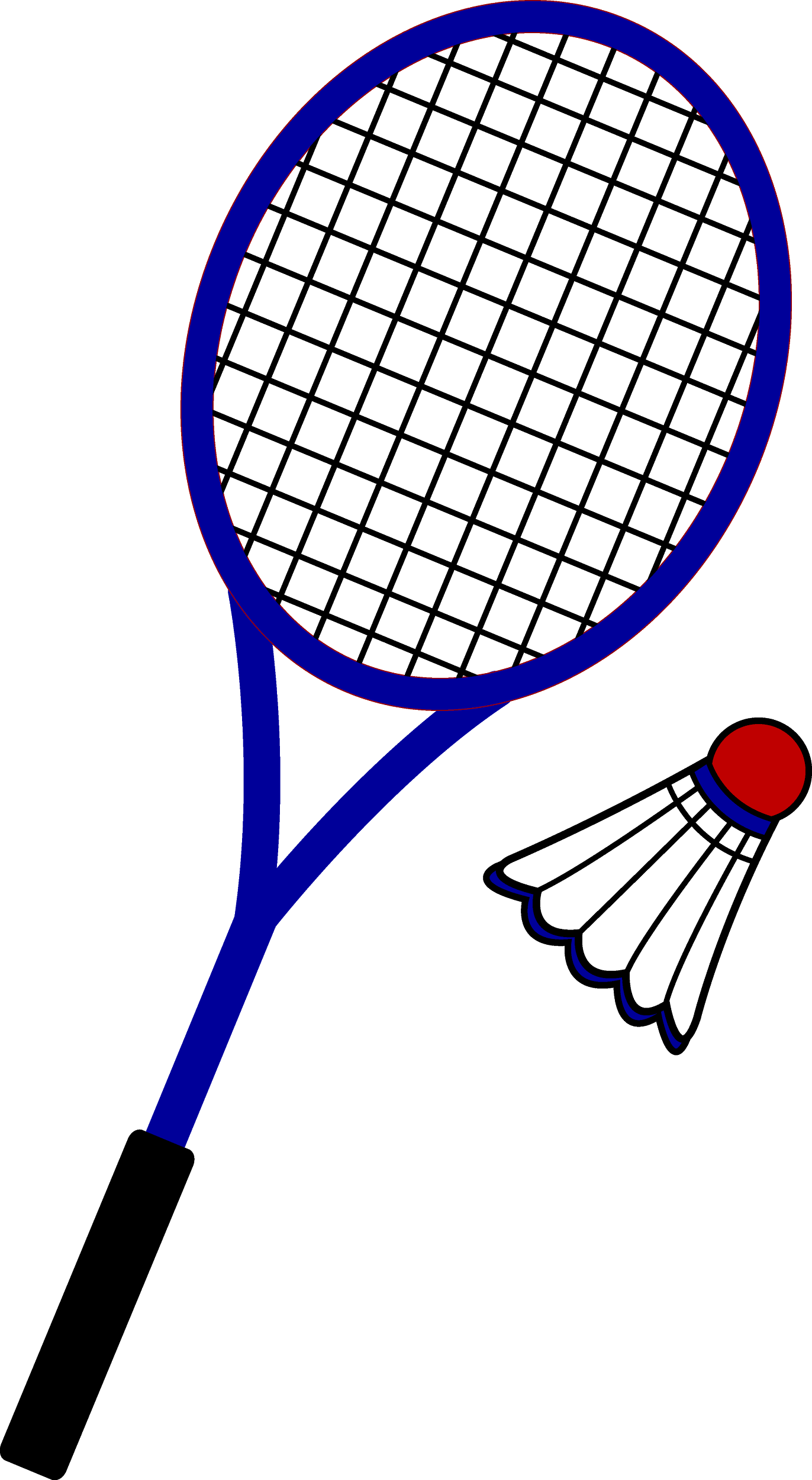 NOW THAT WE HAVE HAD TIME TO PRACTICE HOW DO YOU FEEL…One skill or concept you have improved upon:_____________________________________How would you describe your proficiency in this skill when it was first introduced? (the first opportunity you had to practice it)How do you feel you have improved in your ability to either execute the skill, or if more practice is needed, better understand HOW to execute the skill?What element of the skill or concept is your strongest?What element of the skill or concept would you like to see the most improvement in?Skill / ConceptNoviceIntermediateAdvancedSuperiorMake contact with the birdieServe the birdieExecute a drop shotHit the birdie to open spaceExecute a drive shotSmash the birdieEstablish defensive positionRules of the game